                   ҠАРАР 		    	                                            ПОСТАНОВЛЕНИЕ                21 ноябрь  2022 й.                            №35                        21 ноября  2022 г.Об утверждении Административного регламента
предоставления муниципальной услуги
«Перевод земель или земельных участков из одной категории в другую»
в Администрации сельского поселения  Верхнеяушевский сельсовет муниципального района Федоровский район Республики БашкортостанВ соответствии с Федеральным законом от 27 июля 2010 года X® 210-ФЗ «Об организации предоставления государственных и муниципальных услуг» (далее - Федеральный закон № 210-ФЗ), постановлением Правительства Республики Башкортостан от 22 апреля 2016 года № 153 «Об утверждении типового (рекомендованного) перечня муниципальных услуг, оказываемых органами местного самоуправления в Республике Башкортостан» Администрация муниципального района Федоровский район Республики БашкортостанПОСТАНОВЛЯЕТ:Утвердить Административный регламент предоставления муниципальной услуги «Перевод земель или земельных участков из одной категории в другую»в Администрации сельского поселения  Верхнеяушевский сельсовет муниципального района Федоровский район Республики Башкортостан.Настоящее Постановление вступает в силу с момента подписания.Настоящее решение опубликовать (обнародовать) на официальном сайте Администрации сельского поселения  Верхнеяушевский сельсовет муниципального района Федоровский район Республики Башкортостан: https://yaushevo.ru/Контроль за выполнением настоящего постановления оставляю за собой.Глава сельского поселения                                                         В.Р.Дашкин Приложение кпостановлению Администрации сельского поселения  Верхнеяушевский сельсовет муниципального района Федоровский район Республики Башкортостан от21.11.2022 г.  № 35Административный регламент предоставлении муниципальной услуги «Перевод земель или земельных участков из одной категории в другую» в Администрации сельского поселения  Верхнеяушевский сельсовет муниципального района Федоровский район РеспубликиОбщие положенииПредмет регулировании Административного регламента1.1 Административный регламент предоставления муниципальной услуги «Перевод земель или земельных участков из одной категории в другую» (далее - муниципальная услуга) разработан в целях повышения качества и доступности предоставления муниципальной услуги, определяет стандарт, сроки и последовательность действий (административных процедур) при осуществлении полномочий по изменению категории земель или земельных участков н Администрации сельского поселения  Верхнеяушевский сельсовет муниципального района Федоровский район Республики (далее - административный регламент).Административный регламент распространяет свое действие на случаи перевода земель или земельных участков, находящихся: в муниципальной собственности, земель иного целевого назначения, находящихся в частной собственности из одной категории в другую, за исключением перевода земель, находящихся в собственности Российской Федерации и земельных участков (земель) из состава земель сельскохозяйственного назначения.Перевод земель населенных пунктов в земли иных категорий и земель иных категорий в земли населенных пунктов независимо от их форм собственности осуществляется путем установления или изменения границ населенных пунктов в порядке, установленном Земельным кодексом Российской Федерации и законодательством Российской Федерации о градостроительной деятельности.Круг заявителейЗаявителями являются физические лица, юридические лица, индивидуальные предприниматели, заинтересованные в переводе земельных участков из одной категории в другую (далее - Заявитель) в соответствии с Федеральным законом от 21 декабря 2004 года № 172-ФЗ «О переводе земель или земельных участков из одной категории в другую» (далее - Закон о переводе).Интересы заявителей, указанных в пункте 1.2 настоящего административного регламента, могут представлять лица, обладающие соответствующими полномочиями (далее представитель).Требования к порядку информирования о предоставлении муниципальной услугиИнформирование о порядке предоставления муниципальной услуги осуществляется:непосредственно при личном приеме заявителя в Администрацию сельского поселения  Верхнеяушевский сельсовет муниципального района Федоровский район Республики (далее — Администрация) или Республиканском государственном автономном учреждении Многофункциональный центр предоставления государственных и муниципальных услуг (далее - РГАУ МФЦ);по телефону в Администрации или РГАУ МФЦ;письменно, в том числе посредством электронной почты, факсимильнойсвязи;посредством размещения в открытой и доступной форме информации:на Портале государственных и муниципальных услуг (функций) Республики Башкортостан (vvww.gosuslugi.bashkoilostan.ru) (далее - РИГУ);на официальном сайте Администрации сельского поселения  Верхнеяушевский сельсовет муниципального района Федоровский район Республики Башкортостан https://yaushevo.ruпосредством размещения информации на информационных стендах Администрации https://yaushevo.ru  или РГАУ МФЦ.Информирование о порядке предоставления муниципальной услуги осуществляется:местонахождение Администрации сельского поселения  Верхнеяушевский сельсовет муниципального района Федоровский район Республики Башкортостан:453297 Федоровский район c.Верхнеяушево, улица Молодежная дом 1; график работы отдела:понедельник, вторник, среда, четверг, пятница: с 08:30 до18:00; перерыве 12:30 до 14:00; выходные дни: суббота, воскресенье; телефон: 8(34746)2-46-43;адрес электронной почты: uprav-yushevo02@mail.ruОтветственное лицо за предоставление услуги: «Предоставление в безвозмездное пользование земельных участков, находящихся в муниципальной собственности» Администрация сельского поселения  Верхнеяушевский сельсовет муниципального района Федоровский район Республики Башкортостан.Информирование осуществляется по вопросам, касающимся: способов подачи ходатайства о предоставлении муниципальной услуги; адресов Администрации сельского поселения  Верхнеяушевский сельсовет муниципального района Федоровский район Республики Башкортостан и РГАУ МФЦ, обращение в которые необходимо для предоставления муниципальной услуги;справочной информации о работе Администрации сельского поселения  Верхнеяушевский сельсовет муниципального района Федоровский район Республики Башкортостан, РГАУ МФЦ;документов, необходимых для предоставления муниципальной услуги; порядка и сроков предоставления муниципальной услуги;порядка получения сведений о ходе рассмотрения ходатайства о предоставлении муниципальной услуги и о результатах предоставления муниципальной услуги;по вопросам предоставления услуг, которые являются необходимыми и обязательными для предоставления муниципальной услуги;порядка досудебного (внесудебного) обжалования действий (бездействия) должностных лиц, и принимаемых ими решений при предоставление муниципальной услуги.Получение информации по вопросам предоставления муниципальной услуга осуществляется бесплатно.При устном обращении Заявителя (лично или по телефону) должностное лицо Администрации сельского поселения  Верхнеяушевский сельсовет муниципального района Федоровский район Республики Башкортостан или работник РГАУ МФЦ, осуществляющий консультирование, подробно и в вежливой (корректной) форме информирует обратившихся по интересующим вопросам.Ответ на телефонный звонок должен начинаться с информации о наименовании органа, в который позвонил заявитель, фамилии, имени, отчества (последнее - при наличии) и должности лица, принявшего телефонный звонок.Если должностное лицо Администрации сельского поселения  Верхнеяушевский сельсовет муниципального района Федоровский район Республики Башкортостан или работник РГАУ МФЦ, осуществляющий консультирование, не может самостоятельно дать ответ, телефонный звонок должен быть переадресован (переведен) на другое должностное лицо или же обратившемуся лицу должен быть сообщен телефонный номер, по которому можно будет получить необходимую информацию.Если подготовка ответа требует продолжительного времени, он предлагает Заявителю один из следующих вариантов дальнейших действий:изложить обращение в письменной форме;назначить другое время для консультаций.должностное лицо Администрации сельского поселения  Верхнеяушевский сельсовет муниципального района Федоровский район Республики Башкортостан или работник РГАУ МФЦ, осуществляющий консультирование, не вправе осуществлять информирование, выходящее за рамки стандартных процедур и условий предоставления муниципальной услуга, и влияющее прямо или косвенно на принимаемое решение.Продолжительность информирования по телефону не должна превышать 10 минут.Информирование осуществляется в соответствии с графиком приема граждан.По письменному обращению должностное лицо Администрации сельского поселения  Верхнеяушевский сельсовет муниципального района Федоровский район Республики Башкортостан, ответственное за предоставление муниципальной услуга, подробно в письменном форме разъясняет гражданину сведения по вопросам, указанным в пункте 1.5 административного регламента в порядке, установленном Федеральным законом от 2 мая 2006 г. № 59-ФЗ «О порядке рассмотрения обращений граждан Российской Федерации».На РПГУ размещаются сведения, предусмотренные Положением о государственной информационной системе «Реестр государственных и муниципальных услуг (функции) Республики Башкортостан», утвержденным постановлением Правительства Республики Башкортостан от 3 марта 2014 года № 84.На официальном сайте сельского поселения  Верхнеяушевский сельсовет муниципального района Федоровский район Республики Башкортостан наряду со сведениями, указанными в пункте 1.10 административного регламента, размещаются:- порядок и способы подачи заявления о предоставлении муниципальной услуги;информация по вопросам предоставления услуг, которые являются необходимыми и обязательными для предоставления муниципальной услуги;порядок получения сведений о ходе рассмотрения заявления о предоставлении муниципальной услуги и о результатах предоставления муниципальной услуги.На информационном стенде Администрации сельского поселения  Верхнеяушевский сельсовет муниципального района Федоровский район Республики Башкортостан подлежит размещению информация:о месте нахождения и графике работы Администрации, а также РГАУМФЦ;адреса официального сайта сельского поселения  Верхнеяушевский сельсовет муниципального района Федоровский район Республики Башкортостан, а также электронной почты и (или) формы обратной связи Администрации сельского поселения  Верхнеяушевский сельсовет муниципального района Федоровский район Республики Башкортостан;время ожидания в очереди на прием документов и получение результата предоставления муниципальной услуги в соответствии с требованиями административного регламента;сроки предоставления муниципальной услуги; образцы заполнения заявления и приложений к заявлениям; исчерпывающий перечень документов, необходимых для предоставления муниципальной услуги;исчерпывающий перечень оснований для отказа в приеме документов, необходимых для предоставления муниципальной услуги;исчерпывающий перечень оснований для приостановления или отказа в предоставлении муниципальной услуги;порядок и способы подачи заявления о предоставлении муниципальной услуги;порядок и способы получения разъяснений по порядку предоставления муниципальной услуги;порядок получения сведений о ходе рассмотрения заявления о предоставлении муниципальной услуги и о результатах предоставления муниципальной услуги;порядок записи на личный прием к должностным лицам;порядок досудебного (внесудебного) обжалования решений, действий (бездействия) должностных лиц,	ответственных	за предоставлениемуниципальной услуги.Информирование заявителя о порядке предоставления муниципальной услуги в РГАУ МФЦ, размещение информации о порядке предоставления муниципальной услуги на информационных стендах в помещении РГАУ МФЦ осуществляется в соответствии с соглашением, заключенным между РГАУ МФЦ и Администрацией сельского поселения  Верхнеяушевский сельсовет  муниципального района Федоровский район Республики Башкортостан в порядке, утвержденном постановлением Правительства Российской Федерации от 27 сентября 2011 года № 797 «О взаимодействии между многофункциональными центрами	предоставления	государственных имуниципальных услуг и федеральными органами исполнительной власти, органами государственных внебюджетных фондов, органами государственной власти субъектов Российской Федерации, органами местного самоуправления» (далее - Соглашение о взаимодействии).Порядок, форма, место размещения и способы получения справочнойинформацииСправочная информация о Администрации сельского поселения  Верхнеяушевский сельсовет муниципального района Федоровский район Республики Башкортостан размещена на:информационных стендах Администрации сельского поселения  Верхнеяушевский сельсовет муниципального района Федоровский район Республики Башкортостан;официальном сайте сельского поселения  Верхнеяушевский сельсовет муниципального района Федоровский район Республики Башкортостан в информационно-телекоммуникационной сети Интернет  https://yaushevo.ru (далее - официальный сайт);в государственной информационной системе «Реестр государственных и муниципальных услуг (функций) Республики Башкортостан» и на РИГУ. Справочной является информация:о месте нахождения и графике работы Администрации сельского поселения  Верхнеяушевский сельсовет муниципального района Федоровский район Республики Башкортостан, предоставляющего муниципальную услугу, а также РГАУ МФЦ;адреса электронной почты и (или) формы обратной связи Администрации сельского поселения  Верхнеяушевский сельсовет муниципального района Федоровский район Республики Башкортостан, предоставляющего муниципальную услугу.Стандарт предоставления муниципальной услугиНаименование муниципальной услугиПеревод земель или земельных участков из одной категории в другую.Наименование органа местного самоуправления (организации), предоставляющего (щей) муниципальную услугуМуниципальная услуга предоставляется Администрацией сельского поселения  Верхнеяушевский сельсовет муниципального района Федоровский район Республики Башкортостан.В предоставлении муниципальной услуги принимает участие РГАУ МФЦ при наличии соответствующего Соглашения о взаимодействии.При предоставлении муниципальной услуги Администрация сельского поселения  Верхнеяушевский сельсовет муниципального района Федоровский район Республики Башкортостан взаимодействует с:Федеральной службой государственной регистрации, кадастра и картографии;Федеральной налоговой службой России;Министерство земельных и имущественных отношений Республики Башкортостан;Министерством сельского хозяйства Республики Башкортостан;Министерством природопользования и экологии Республики Башкортостан (также в части получения заключения государственной экологической экспертизы);Министерством лесного хозяйства Республики Башкортостан;Министерством по строительству и архитектуры Республики Башкортостан;Министерством транспорта и дорожного хозяйства Республики Башкортостан;Государственным комитетом Республики Башкортостан по туризму.При предоставлении муниципальной услуги Администрации сельского поселения  Верхнеяушевский сельсовет муниципального района Федоровский район Республики Башкортостан запрещается требовать от заявителя осуществления действий, в том числе согласований, необходимых для получения муниципальной услуги и связанных с обращением в иные государственные органы и организации, за исключением получения услуг, включенных в перечень услуг, которые являются необходимыми и обязательными для предоставления муниципальных услуг.Описание результата предоставления муниципальной услугиРезультатом предоставления муниципальной услуги является:акт о переводе земель или земельных участков органа местного самоуправления;акт об отказе в переводе земель или земельных участков органа местного самоуправления.Срок предоставления муниципальной услуги, в том числе с учетом необходимости обращения в организации, участвующие в предоставлении муниципальной услуги, срок приостановления предоставления муниципальной услуги в случае, если возможность приостановления предусмотрена законодательством Российской Федерации» РеспубликиБашкортостан, срок выдачи (направления) документов, являющихся
результатом предоставления муниципальной услугиСрок принятия акта о переводе земель или земельных участков органа местного самоуправления или акта об отказе в переводе земель или земельных участков органа местного самоуправления исчисляется со дня поступления ходатайства в Администрацию сельского поселения  Верхнеяушевский сельсовет муниципального района Федоровский район Республики Башкортостан, в том числе через РГАУ МФЦ либо в форме электронного документа с использованием РПГУ, и не должен превышать двух месяцев.Датой поступления заявления о предоставлении муниципальной услуги Администрацию сельского поселения  Верхнеяушевский сельсовет муниципального района Федоровский район Республики Башкортостан:при личном обращении заявителя - день подачи ходатайства о переводе земель или земельных участков из одной категории в другую с приложением предусмотренных пунктом 2.8 административного регламента надлежащим образом оформленных документов;в форме электронного документа, поступившего на РПГУ - день направления заявителю электронного сообщения о приеме ходатайства с приложением предусмотренных пунктом 2.8 административного регламента надлежащим образом оформленных документов в соответствии с требованиями пункта 3.7.2 административного регламента. В случае поступления ходатайства в выходной (нерабочий или праздничный) день - датой поступления считается первый, следующий за ним рабочий день;посредством почтового отправления день фактического поступления ходатайства в Администрацию сельского поселения  Верхнеяушевский сельсовет муниципального района Федоровский район Республики Башкортостан;при обращении заявителя в РГАУ МФЦ - день передачи РГАУ МФЦ в Администрацию сельского поселения  Верхнеяушевский сельсовет муниципального района Федоровский район Республики Башкортостан заявления о предоставлении муниципальной услуги с приложением предусмотренных пунктом 2.8 административного регламента надлежащим образом оформленных документов.Акт о переводе земель или земельных участков либо акт об отказе в переводе земель или земельных участков направляется заявителю в течение четырнадцати дней со дня принятия такого акта.Ходатайство, не подлежащее рассмотрению по основаниям, установленным пунктом 2.13.1 административного регламента, подлежит возврату заявителю в течение тридцати дней со дня его поступления с указанием причин, послуживших основанием для отказа в принятии ходатайства для рассмотрения.Нормативные правовые акты, регулирующие предоставление муниципальной услугиПеречень нормативных правовых актов, регулирующих предоставление муниципальной услуги (с указанием их реквизитов и источников официального опубликования), размешен на официальном сайте сельского поселения  Верхнеяушевский сельсовет муниципального района Федоровский район Республики Башкортостан, в государственной информационной системе «Реестр государственных и муниципальных услуг (функций) Республики Башкортостан» и на РПГУ.Исчерпывающий перечень документов, необходимых в соответствии с нормативными правовыми актами для предоставления муниципальной услуги и услуг, которые являются необходимыми и обязательными для предоставлении муниципальной услуги, подлежащих представлению заявителем, способы их получения заявителем, в том числе в электроннойформе, порядок их представления2.8 Исчерпывающий перечень документов, необходимых в соответствии с нормативными правовыми актами для предоставления муниципальной услуги, подлежащих представлению заявителем:муниципальная услуга предоставляется на основании ходатайства Заявителя по форме, согласно Приложению Л’2 1 к административному регламенту', поданное в Администрацию муниципального района Федоровский район Республики Башкортостан следующими способами:в форме документа на бумажном носителе - посредством личного обращения в Администрацию муниципального района Федоровский район Республики Башкортостан, РГАУ МФЦ, посредством почтового отправления с объявленной ценностью при его пересылке с описью вложения и уведомлением о вручении (далее - почтовое отправление);путем заполнения формы заявления через «Личный кабинет» РИГУ (далее- запрос).В ходатайстве также указывается один из следующих способов предоставления результатов предоставления муниципальной услуги:в виде бумажного документа, который заявитель получает непосредственно в Администрации сельского поселения  Верхнеяушевский сельсовет муниципального района Федоровский район Республики Башкортостан (в случае подачи ходатайства и документов непосредственно в Администрацию сельского поселения  Верхнеяушевский сельсовет муниципального района Федоровский район Республики Башкортостан почтовым отправлением либо в форме электронных документов посредством РИГУ, электронной почты);в виде бумажного документа, который заявитель получает непосредственно в РГАУ МФЦ (в случае подачи ходатайства и документов непосредственно в РГАУ МФЦ в форме электронных документов посредством РПГУ);в виде электронного документа, который направляется в «Личный кабинет» РПГУ (в случае подачи ходатайства и документов в форме электронных документов посредством РПГУ).В ходатайстве указываются:кадастровый номер земельного участка;категория земель, в состав которых входит земельный участок, и категория земель, перевод в состав которых предполагается осуществить;обоснование перевода земельного участка из состава земель одной категории в другую;права на земельный участок.копия документа, удостоверяющий личность заявителя, представителя (в случае обращения за получением муниципальной услуги представителя), предусмотренный законодательством Российской Федерации;документ, подтверждающий полномочия представителя, в случае обращения за получением муниципальной услуги представителя;согласие правообладателя земельного участка па перевод земельного участка из состава земель одной категории в другую, за исключением случая, если правообладателем земельного участка является лицо, с которым заключено соглашение об установлении сервитута в отношении такого земельного участка.Исчерпывающий перечень документов, необходимых в соответствии с нормативными правовыми актами дли предоставления муниципальной услуги, которые находятся в распоряжении государственных органов,органов местного самоуправления и иных органов, участвующих в
предоставлении государственных или муниципальных услуг, и которые
заявитель вправе представить, а также способы их получения заявителями,
в том числе в электронной форме, порядок их представленияДля предоставления муниципальной услуги Заявитель вправе по собственной инициативе представить:выписка из Единого государственного реестра недвижимости на земельный участок, перевод которого из состава земель одной категории в другую предполагается осуществить;выписка из единого государственного реестра индивидуальных предпринимателей (для заявителей - индивидуальных предпринимателей) или выписка из единого государственного реестра юридических лиц (для заявителей - юридических лиц);заключение государственной экологической экспертизы в случае, если ее проведение предусмотрено федеральными законами.копия решения Администрация сельского поселения  Верхнеяушевский сельсовет муниципального района Федоровский район Республики Башкортостан о создании особо охраняемой природной территории (в случае перевода земельного участка на основании пункта 1 части 2 статьи 10 Закона о переводе земельных участков);Непредставление	документов, указанных в пункте 2.9административного регламента, не является основанием для отказа в предоставлении муниципальной услуги.Указание на запрет требовать от заявителяПри предоставлении муниципальной услуги запрещается требовать от заявителя:представления документов и информации или осуществления действий, представление или осуществление которых не предусмотрено нормативными правовыми актами, регулирующими отношения, возникающие в связи с предоставлением муниципальной услуги;представления документов и информации, которые в соответствии с нормативными правовыми актами Российской Федерации и Республики Башкортостан, муниципальными правовыми актами находятся в распоряжении органов, предоставляющих муниципальную услугу, государственных органов, органов местного самоуправления и (или) подведомственных государственным органам и органам местного самоуправления организаций, участвующих в предоставлении муниципальных услуг, за исключением документов, указанных в части 6 статьи 7 Федерального закона 210-ФЗ;2.11.3.осуществления действий, в том числе согласований, необходимых для получения государственных и муниципальных услуг и связанных с обращением в иные государственные органы, органы местного самоуправления, организации, за исключением получения услуг и получения документов и информации, предоставляемых в результате предоставления таких услуг, включенных в перечни, указанные в части 1 статьи 9 Федерального закона № 210- ФЗ;предоставления на бумажном носителе документов и информации, электронные образы которых ранее были заверены в соответствии с пунктом 7.2 части 1 статьи 16 настоящего Федерального закона, за исключением случаев, если нанесение отметок на такие документы либо их изъятие является необходимым условием предоставления государственной или муниципальной услуги, и иных случаев, установленных федеральными законами;представления документов и информации, отсутствие и (или) недостоверность которых не указывались при первоначальном отказе в приеме документов, необходимых для предоставления Муниципальной услуги, либо в предоставлении Муниципальной услуги, за исключением следующих случаев;а)	изменение требований нормативных правовых актов, касающихся предоставления Муниципальной услуги, после первоначальной подачи Заявления о предоставлении Муниципальной услуги;б)	наличие ошибок в Заявлении о предоставлении Муниципальной услуги и документах, поданных Заявителем (Представителем) после первоначального отказа в приеме документов, необходимых для предоставления Муниципальной услуги, либо в предоставлении Муниципальной услуги и не включенных в представленный ранее комплект документов;в)	истечение срока действия документов или изменение информации после первоначального отказа в приеме документов, необходимых для предоставления Муниципальной услуги, либо в предоставлении Муниципальной услуги;г)	выявление документально подтвержденного факта (признаков) ошибочного или противоправного действия (бездействия) должностного лица Администрации муниципального района Федоровский район Республики Башкортостан, муниципального служащего, работника РГАУ МФЦ, работника организации, предусмотренной частью 1.1 статьи 16 Федерального закона № 210-ФЗ, при первоначальном отказе в приеме документов, необходимых для предоставления Муниципальной услуги, либо в предоставлении Муниципальной услуги, о чем в письменном виде за подписью руководителя Администрации сельского поселения  Верхнеяушевский сельсовет муниципального района Федоровский район Республики Башкортостан, руководителя РГАУ МФЦ при первоначальном отказе в приеме документов, необходимых для предоставления Муниципальной услуги, либо руководителя организации, предусмотренной частью 1.1 статьи 16 Федерального закона № 210- ФЗ, уведомляется Заявитель, а также приносятся извинения за доставленные неудобства.При предоставлении муниципальных услуг в электронной форме с использованием РПГУ запрещено:отказывать в приеме Запроса и иных документов, необходимых для предоставления Муниципальной услуги, в случае если Запрос и документы, необходимые для предоставления Муниципальной услуги, поданы в соответствии с информацией о сроках и порядке предоставления Муниципальной услуги, опубликованной на РПГУ;отказывать в предоставлении Муниципальной услуги в случае, если Запрос и документы, необходимые для предоставления Муниципальной услуги, поданы в соответствии с информацией о сроках и порядке предоставления Муниципальной услуги, опубликованной на РПГУ;требовать от Заявителя совершения иных действий, кроме прохождения идентификации и аутентификации в соответствии с нормативными правовыми актами Российской Федерации, указания цели приема, а также предоставления сведений, необходимых для расчета длительности временного интервала, который необходимости забронировать для приема;требовать от Заявителя предоставления документов, подтверждающих внесение Заявителем платы за предоставление Муниципальной услуги.Исчерпывающий перечень оснований для отказа в приеме документов, необходимых для предоставления муниципальной услуги2.13 Основаниями для отказа в приеме документов, необходимых для предоставления муниципальной услуги, являются:а)	ходатайство подано в орган, не уполномоченный на его рассмотрение;б)	представление неполного пакета документов, указанных в пункте 2.8 настоящего Административного регламента, подлежащих представлению заявителем.Форма уведомления об отказе в приеме документов, необходимых для предоставления муниципальной услуги приведено в Приложении № 3 к административному регламенту.2.13.1 Исчерпывающий перечень оснований для отказа в рассмотрении ходатайства (возврата):а)	с ходатайством обратилось ненадлежащее лицо;б)	к ходатайству приложены документы, состав, форма или содержание которых не соответствуют требованиям земельного законодательстваХодатайство, поданное в форме электронного документа с использованием РПГУ, к рассмотрению не принимается, если:некорректное заполнение обязательных полей в форме интерактивного запроса РИГУ (отсутствие заполнения, недостоверное, неполное либо неправильное заполнение);представление электронных копий (электронных образов) документов, не позволяющих в полном объеме прочитать текст документа и/или распознать реквизиты документа;не соответствуют данные ключа проверки электронной подписи данным заявителя, указанным в заявлении о предоставлении муниципальной услуги.Исчерпывающий перечень оснований для приостановления или отказа в предоставлении муниципальной услугиПриостановление предоставления муниципальной услуги действующим законодательством не предусмотрено.Основания для отказа в предоставлении муниципальной услуги:установление в соответствии с федеральными законами ограничения перевода земель или земельных участков в. составе таких земель из одной категории в другую либо запрета на такой перевод;наличие отрицательного заключения государственной экологической экспертизы в случае, если ее проведение предусмотрено федеральными законами;установление несоответствия испрашиваемого целевого назначения земель или земельных участков утвержденным документам территориального планирования и документации по планировке территории, землеустроительной документации.Перечень услуг, которые являются необходимыми и обязательными для предоставления муниципальной услуги, в том числе сведения о документе (документах), выдаваемом (выдаваемых) организациями, участвующими и предоставлении муниципальной услугиУслуги, которые являются необходимыми и обязательными для предоставления муниципальной услуги, и документы, выдаваемые организациями, участвующими в предоставлении муниципальной услуги, нормативными правовыми актами Российской Федерации, Республики Башкортостан и органа местного самоуправления не предусмотрены.Порядок, размер и основания взимания государственной пошлины или иной платы, взимаемой за предоставление муниципальной услугиЗа предоставление муниципальной услуги государственная пошлина не взимается.Порядок, размер и основания взимания платы за предоставление услуг,Плата за предоставление услуг, которые являются необходимыми и обязательными для предоставления муниципальной услуги, не взимается в связи с отсутствием таких услуг.Максимальный срок ожидания в очереди при подаче запроса о предоставлении муниципальной услуги и при получении результата предоставления муниципальной услугиПрием граждан при наличие технической возможности ведется с помощью электронной системы управления очередью, при этом учитываются заявители, осуществившие предварительную запись по телефону либо через РПГУ.Максимальный срок ожидания в очереди не превышает 15 минут.Срок и порядок регистрации запроса заявителя о предоставлениимуниципальной услуги н услуги, в том: числе в электронной формеВсе заявления о предоставлении муниципальной услуги, в том числепоступившие в форме электронного документа с использованием РПГУ, на официальный адрес электронной почты Администрации сельского поселения  Верхнеяушевский сельсовет муниципального района Федоровский район Республики Башкортостан либо поданные через РГАУ МФЦ, принятые к рассмотрению Администрацией муниципального района Федоровский район Республики Башкортостан, подлежат регистрации в течение одного рабочего дня.Требования к помещениям, в которых предоставляется муниципальной услугаМестоположение	административных зданий, в	которыхосуществляется прием заявлений и документов, необходимых для предоставления муниципальной услуги, а также выдача результатов муниципальной услуги, должно обеспечивать удобство для граждан с точки зрения пешеходной доступности от остановок общественного транспорта.В случае если имеется возможность организации стоянки (парковки) возле здания (строения), в котором размещено помещение приема и выдачи документов, организовывается стоянка (парковка) для личного автомобильного транспорта заявителей. За пользование стоянкой (парковкой) с заявителей плата не взимается.Для парковки специальных автотранспортных средств инвалидов на стоянке (парковке) выделяется не менее 10% мест (но не менее одного места) для бесплатной парковки транспортных средств, управляемых инвалидами 1, II групп, а также инвалидами III группы в порядке, установленном Правительством Российской Федерации, и транспортных средств, перевозящих таких инвалидов и (или) детей-инвалидов. Указанные места для парковки не должны занимать иные транспортные средств.В целях обеспечения беспрепятственного доступа заявителей, в том числе передвигающихся на инвалидных колясках, вход в здание и помещения, в которых предоставляется муниципальная услуга, оборудуются пандусами, поручнями, тактильными (контрастными) предупреждающими элементами, иными специальными приспособлениями, позволяющими обеспечить беспрепятственный доступ и передвижение инвалидов, в соответствии с законодательством Российской Федерации о социальной защите инвалидов.Центральный вход в здание Администрации сельского поселения  Верхнеяушевский сельсовет муниципального района Федоровский район Республики Башкортостан должен быть оборудован информационной табличкой (вывеской), содержащей информацию:наименование;местонахождение и юридический адрес;режим работы;график приема;номера телефонов для справок.Помещения, в которых предоставляется муниципальная услуга, должны соответствовать санитарно-эпидемиологическим правилам и нормативам.Помещения, в которых предоставляется муниципальная услуга, оснащаются:противопожарной системой и средствами пожаротушения; системой оповещения о возникновении чрезвычайной ситуации; средствами оказания первой медицинской помощи; туалетными комнатами для посетителей.Зал ожидания Заявителей оборудуется стульями, скамьями, количество которых определяется исходя из фактической нагрузки и возможностей для их размещения в помещении, а также информационными стендами.Тексты материалов, размещенных на информационном стенде, печатаются удобным для чтения шрифтом, без исправлений, с выделением наиболее важных мест полужирным шрифтом.Места для заполнения заявлений оборудуются стульями, столами (стойками), бланками заявлений, письменными принадлежностями.Места приема Заявителей оборудуются информационными табличками (вывесками) с указанием:номера кабинета и наименования отдела;фамилии, имени и отчества (последнее - при наличии), должности ответственного лица за прием документов; графика приема Заявителей.Рабочее место каждого ответственного лица за прием документов, должно быть оборудовано персональным компьютером с возможностью доступа к необходимым информационным базам данных, печатающим устройством (принтером) и копирующим устройством.Лицо, ответственное за прием документов, должно иметь настольную табличку с указанием фамилии, имени, отчества (последнее - при наличии) и должности.При предоставлении муниципальной услуги инвалидам обеспечиваются: возможность беспрепятственного доступа к объект}' (зданию, помещению).в котором предоставляется муниципальная услуга;возможность самостоятельного передвижения по территории, на которой расположены здания и помещения, в которых предоставляется муниципальная услуга, а также входа в такие объекты и выхода из них, посадки в транспортное средство и высадки из него, в том числе с использование кресла-коляски;сопровождение инвалидов, имеющих стойкие расстройства функции зрения и самостоятельного передвижения;надлежащее размещение оборудования и носителей информации, необходимых для обеспечения беспрепятственного доступа инвалидов зданиям и помещениям, в которых предоставляется муниципальная услуга, и к муниципальной услуге с учетом ограничений их жизнедеятельности;дублирование необходимой для инвалидов звуковой и зрительной информации, а также надписей, знаков и иной текстовой и графической информации знаками, выполненными рельефно-точечным шрифтом Брайля; допуск сурдопереводчика и тифлосурдопереводчика;допуск собаки-проводника при наличии документа, подтверждающего ее специальное обучение, на объекты (здания, помещения), в которых предоставляются услуги;оказание инвалидам помощи в преодолении барьеров, мешающих получению ими услуг наравне с другими лицами.Показатели доступности и качества муниципальной услуги, в том числе
количество взаимодействий заявителя с должностными лицами при
предоставлении муниципальной услуги и их продолжительность, возможность получения муниципальной услуги в многофункциональном
центре предоставления государственных и муниципальных услуг, возможность получения информации о ходе предоставления муниципальной
услуги, в том числе с использованием информационно-коммуникационныхтехнологийОсновными показателями доступности предоставления муниципальной услуги являются:Расположение помещений, предназначенных для предоставления муниципальной услуги, в зоне доступности к основным транспортным магистралям, в пределах пешеходной доступности для заявителей.Наличие полной и понятной информации о порядке, сроках и ходе предоставления муниципальной услуги в информационно- телекоммуникационных сетях общею пользования (в том числе в сети Интернет), средствах массовой информации.Возможность выбора заявителем формы обращения за предоставлением муниципальной услуги непосредственно в Администрацию сельского поселения  Верхнеяушевский сельсовет муниципального района Федоровский район Республики Башкортостан, либо в форме электронных документов с использованием РИГУ, на официальный сайт электронной почты Администрации сельского поселения  Верхнеяушевский сельсовет муниципального района Федоровский район Республики Башкортостан либо через РГАУ МФЦ.Возможность получения заявителем уведомлений о предоставлении муниципальной услуги с помощью РПГУ.Возможность получения информации о ходе предоставления муниципальной услуги, в том числе с использованием информационно-коммуникационных технологий.Основными показателями качества предоставления муниципальной услуги являются:Своевременность предоставления муниципальной услуги в соответствии	со стандартом ее предоставления,	установленным административным регламентом.Минимально возможное количество взаимодействий Заявителя с должностными лицами, участвующими в предоставлении муниципальной услуги.Отсутствие обоснованных жалоб на действия (бездействие) сотрудников и их некорректное (невнимательное) отношение к Заявителям. Отсутствие нарушений установленных сроков в процессе предоставления муниципальной услуги. Отсутствие заявлений об оспаривании решений, действий (бездействия) Администрации сельского поселения  Верхнеяушевский сельсовет муниципального района Федоровский район Республики Башкортостан, его должностных лиц, принимаемых (совершенных) при предоставлении муниципальной услуги, по итогам рассмотрения которых вынесены решения об удовлетворении (частичном удовлетворении) требований заявителей.Иные требования, в том числе учитывающие особенности предоставления
муниципальной услуги к многофункциональных центрах предоставления
государственных и муниципальных услуг, особенности предоставления
муниципальной услуги по экстерриториальному принципу и особенности
предоставления муниципальной услуги в электронной формеПрием документов и выдача результата предоставления муниципальной услуги осуществляются РГАУ МФЦ в порядке, установленном Соглашением о взаимодействии.Заявителям обеспечивается возможность представления заявления о предоставлении муниципальной услуги и прилагаемых к нему документов в форме электронного документа.Заявления и прилагаемые к нему документы в форме электронного документа посредством РПГУ направляются в Администрацию сельского поселения  Верхнеяушевский сельсовет муниципального района Федоровский район Республики Башкортостан в виде файлов в формате XML, созданных с использованием XML-схем и обеспечивающих считывание и контроль представленных данных.Заявления в форме электронного документа на официальный адрес электронной почты направляются в Администрацию сельского поселения  Верхнеяушевский сельсовет муниципального района Федоровский район Республики Башкортостан в виде файлов в формате doc, doсx, txt, xls, xlsx, rtf.Электронные документы (электронные образы документов), прилагаемые к заявлению, в том числе доверенности, направляются в виде файлов в форматахPDF, TIF.Качество предоставляемых электронных документов (электронных образов документов) в форматах PDF, TIFдолжно позволять в полном объеме прочитать текст документа и распознать реквизиты документа.При подаче физическим лицом заявления о предоставлении муниципальной услуги в электронной форме посредством РПГУ используется простая электронная подпись при условии, что при выдаче ключа простой электронной подписи личность физического лица установлена при личном приеме.В ином случае ходатайство и прилагаемые документы могут быть представлены заявителем посредством РПГУ или официального адреса электронной почты Администрации сельского поселения  Верхнеяушевский сельсовет муниципального района Федоровский район Республики Башкортостан в форме электронных документов, подписанных электронной подписью, вид которой предусмотрен законодательством Российской Федерации.Состав, последовательность и сроки выполнения административных процедур (действий), требования к порядку их выполнения, в том числе особенности выполнения административных процедур ((действий) в электронной формеИсчерпывающий перечень административных процедур3.1 Предоставление муниципальной услуги включает в себя следующие административные процедуры:прием и регистрация ходатайства и прилагаемых к нему документов;рассмотрение ходатайства и принятие решения о предоставлении муниципальной услуги;перевод земель или земельных участков в составе таких земель из одной категории в другую;выдача результата предоставления муниципальной услуги заявителю.Описание административных процедур приведено в Приложении № 5 к административному регламенту.Порядок исправления допущенных опечаток и ошибок в выданных в результате предоставления муниципальной услуги документахВ случае выявления опечаток и ошибок заявитель вправе обратиться в Администрацию сельского поселения  Верхнеяушевский сельсовет муниципального района Федоровский район Республики Башкортостан, РГАУ МФЦ с заявлением об исправлении допущенных опечаток по форме согласно приложению № 4 административного регламента.В заявлении об исправлении опечаток и ошибок в обязательном порядке указываются:наименование Администрации сельского поселения  Верхнеяушевский сельсовет муниципального района Федоровский район Республики Башкортостан, РГАУ МФЦ, в который подается заявление об исправление опечаток;вид, дата, номер выдачи (регистрации) документа, выданного в результате предоставления муниципальной услуги;для юридических лиц - название, организационно-правовая форма, ИНН,ОГРН, адрес места нахождения, фактический адрес нахождения (при наличии), адрес электронной почты (при наличии), номер контактного телефона;для индивидуальных предпринимателей - фамилия, имя, отчество (последнее - при наличии), ИНН, ОГРН, данные основного документа, удостоверяющего личность, адрес места нахождения, фактический адрес нахождения (при наличии), адрес электронной почты (при наличии), номер контактного телефона;для физических лиц - фамилия, имя, отчество (последнее - при наличии), адрес места жительства (места пребывания), адрес электронной почты (при наличии), номер контактного телефона, данные основного документа, удостоверяющего личность.реквизиты документа(-ов), обосновывающих доводы заявителя о наличии опечатки, а также содержащих правильные сведения.К заявлению должен быть приложен оригинал документа, выданного по результатам предоставления муниципальной услуги.В случае, если от имени заявителя действует лицо, являющееся его представителем в соответствии с законодательством Российской Федерации, также представляется документ, удостоверяющий личность представителя, и документ, подтверждающий соответствующие полномочия.Заявление об исправлении опечаток и ошибок представляются следующими способами:лично в Администрацию сельского поселения  Верхнеяушевский сельсовет муниципального района Федоровский район Республики Башкортостан;почтовым отправлением;посредством электронной почты в Администрацию сельского поселения  Верхнеяушевский сельсовет муниципального района Федоровский район Республики Башкортостан;путем заполнения формы запроса через «Личный кабинет» РПГУ;в РГАУ МФЦ.Основаниями для отказа в приеме заявления об исправлении опечаток и ошибок являются:представленные документы по составу и содержанию не соответствуют требованиям пунктов 3.2 и 3.2.1 административного регламента;заявитель не является получателем муниципальной услуги.Отказ в приеме заявления об исправлении опечаток и ошибок по иным основаниям не допускается.Заявитель имеет право повторно обратиться с заявлением об исправлении опечаток и ошибок после устранения оснований для отказа в исправлении опечаток, предусмотренных пунктом 3.2.3 административного регламента.Основаниями для отказа в исправлении опечаток и ошибок являются: отсутствие несоответствий между содержанием документа, выданного по результатам предоставления муниципальной услуги, и содержанием документов, представленных заявителем самостоятельно и (или) по собственной инициативе, а также находящихся в распоряжении Администрации сельского поселения  Верхнеяушевский сельсовет муниципального района Федоровский район Республики Башкортостан и (или) запрошенных в рамках межведомственного информационного взаимодействия при предоставлении заявителю муниципальной услуги;документы, представленные заявителем в соответствии с пунктом 3.2 административного регламента, не представлялись ранее заявителем при подаче заявления о предоставлении муниципальной услуги, противоречат данным, находящимся в распоряжении Администрации сельского поселения  Верхнеяушевский сельсовет муниципального района Федоровский район Республики Башкортостан и (или) запрошенных в рамках межведомственного информационного взаимодействия при предоставлении заявителю муниципальной услуги;документов, указанных в подпункте 6 пункта 3.2 административного регламента, недостаточно для начала процедуры исправлении опечаток и ошибок.Заявление об исправлении опечаток и ошибок регистрируется Администрацией сельского поселения  Верхнеяушевский сельсовет муниципального района Федоровский район Республики Башкортостан, РГАУ МФЦ в течение одного рабочего дня с момента получения заявления об исправлении опечаток и ошибок и документов приложенных к нему.Заявление об исправлении опечаток и ошибок в течение пяти рабочих дней с момента регистрации в Администрации сельского поселения  Верхнеяушевский сельсовет муниципального района Федоровский район Республики Башкортостан такое заявления рассматривается Администрацией сельского поселения  Верхнеяушевский сельсовет муниципального района Федоровский район Республики Башкортостан на предмет соответствия требованиям, предусмотренным административным регламентом.По результатам рассмотрения заявления об исправлении опечаток и ошибок Администрация сельского поселения  Верхнеяушевский сельсовет муниципального района Федоровский район Республики Башкортостан в срок, предусмотренный пунктом 3.2.7 административного регламента:в случае отсутствия оснований для отказа в исправлении опечаток и ошибок, предусмотренных пунктом 3.2.5 административного регламента, принимает решение об исправлении опечаток и ошибок;в случае наличия хотя бы одного из оснований для отказа в исправлении опечаток, предусмотренных пунктом 3.2.5 административного регламента, принимает решение об отсутствии необходимости исправления опечаток и ошибок.В случае принятия решения об отсутствии необходимости исправления опечаток и ошибок Администрацией сельского поселения  Верхнеяушевский сельсовет муниципального района Федоровский район Республики Башкортостан в течение трех рабочих дней с момента принятия решения оформляется письмо об отсутствии необходимости исправления опечаток и ошибок с указанием причин отсутствия необходимости.К письму об отсутствии необходимости исправления опечаток и ошибок прикладывается оригинал документа, выданного по результатам предоставления муниципальной услуги, за исключением случая подачи заявления об исправлении опечаток и ошибок в электронной форме через РПГУ.Исправление опечаток и ошибок осуществляется Администрацией сельского поселения  Верхнеяушевский сельсовет муниципального района Федоровский район Республики Башкортостан в течение трех рабочих дней с момента принятия решения, предусмотренного подпунктом 1 пункта 3.2.8 административного регламента.Результатом исправления опечаток и ошибок является подготовленный в двух экземплярах документ о предоставлении муниципальной услуги.При исправлении опечаток и ошибок не допускается:изменение содержания документов, являющихся результатом предоставления муниципальной услуги;- внесение новой информации, сведений из вновь полученных документов, которые не были представлены при подаче заявления о предоставлении муниципальной услуги.Документы, предусмотренные пунктом 3.2.9 и абзацем вторым пункта 3.2.10 административного регламента, направляются заявителю по почте или вручаются лично в течение одного рабочего дня с момента их подписания.В случае подачи заявления об исправлении опечаток в электронной форме через РИГУ, заявитель в течение одного рабочего дня с момента принятия решения, предусмотренного подпунктом 1 пункта 3.2.8 административного регламента, информируется о принятии такого решения и необходимости представления в Администрацию сельского поселения  Верхнеяушевский сельсовет муниципального района Федоровский район Республики Башкортостан оригинального экземпляра документа о предоставлении муниципальной услуги, содержащий опечатки и ошибки.Первый оригинальный экземпляр документа о предоставлении муниципальной услуги, содержащий опечатки и ошибки, подлежит уничтожению.Второй оригинальный экземпляр документа о предоставлении муниципальной услуги, содержащий опечатки и ошибки хранится в Администрации сельского поселения  Верхнеяушевский сельсовет муниципального района Федоровский район Республики Башкортостан.Акт уничтожения документов, содержащих опечатки и ошибки, составляется в одном экземпляре и подшивается к документам, на основании которых была предоставлена муниципальная услуга.В случае внесения изменений в выданный по результатам предоставления муниципальной услуги документ на предмет исправления ошибок, допущенных по вине Администрации сельского поселения  Верхнеяушевский сельсовет муниципального района Федоровский район Республики Башкортостан и (или) их должностных лиц, плата с заявителя не взимается.Порядок осуществлении в электронной форме, в том числе с использованием Единого портала государственных и муниципальных услуг (функций) и Портала государственных и муниципальных услуг (функций)Республики Башкортостан, административных процедур (действий)При предоставлении муниципальной услуги в электронной форме заявителю обеспечиваются:получение информации о порядке и сроках предоставления муниципальной услуги;запись на прием в РГАУ МФЦ для подачи запроса о предоставлении муниципальной услуги;формирование запроса;прием и регистрация Администрацией сельского поселения  Верхнеяушевский сельсовет муниципального района Федоровский район Республики Башкортостан запроса и иных документов, необходимых для предоставления муниципальной услуги;получение результата предоставления муниципальной услуги;получение сведений о ходе выполнения запроса;осуществление оценки качества предоставления муниципальной услуги;досудебное (внесудебное) обжалование решений и действий (бездействия) Администрации сельского поселения  Верхнеяушевский сельсовет муниципального района Федоровский район Республики Башкортостан либо действия (бездействие) должностных лиц Администрации сельского поселения  Верхнеяушевский сельсовет муниципального района Федоровский район Республики Башкортостан, предоставляющего муниципальную услугу.Получение информации о порядке и сроках предоставления муниципальной услуги осуществляется согласно пунктам 1.10, 1.11административного регламента.Запись на прием в Администрацию сельского поселения  Верхнеяушевский сельсовет муниципального района Федоровский район Республики Башкортостан или РГАУ МФЦ для подачи запроса.При организации записи на прием в РГАУ МФЦ Заявителю обеспечивается возможность:а)	ознакомления с расписанием работы Администрации сельского поселения  Верхнеяушевский сельсовет муниципального района Федоровский район Республики Башкортостан или РГАУ МФЦ, а также с доступными для записи на прием датами и интервалами времени приема;б)	записи в любые свободные для приема дату и время в пределах установленного в Администрации сельского поселения  Верхнеяушевский сельсовет муниципального района Федоровский район Республики Башкортостан или РГАУ МФЦ графика приема заявителей.Администрация сельского поселения  Верхнеяушевский сельсовет муниципального района Федоровский район Республики Башкортостан или РГАУ МФЦ не вправе требовать от заявителя совершения иных действий, кроме прохождения идентификации и аутентификации в соответствии с нормативными правовыми актами Российской Федерации, указания цели приема, а также предоставления сведения, необходимых для расчёта длительности временного интервала, который необходимо забронировать для приема.Запись на прием может осуществляться посредством информационной системы Администрации сельского поселения  Верхнеяушевский сельсовет муниципального района Федоровский район Республики Башкортостан или РГАУ МФЦ, которая обеспечивает возможность интеграции с РПГУ.Формирование запроса.Формирование запроса осуществляется посредством заполнения электронной формы запроса на РПГУ без необходимости дополнительной подачи запроса в какой-либо иной форме.На РПГУ размещаются образцы заполнения электронной формы запроса.Форматно-логическая проверка сформированного запроса осуществляется в порядке, определяемом Администрацией сельского поселения  Верхнеяушевский сельсовет муниципального района Федоровский район Республики Башкортостан, после заполнения Заявителем каждого из полей электронной формы запроса. При выявлении некорректно заполненного поля электронной формы запроса Заявитель уведомляется о характере выявленной ошибки и порядке ее устранения посредством информационного сообщения непосредственно в электронной форме запроса.При формировании запроса Заявителю обеспечивается:а)	возможность копирования и сохранения запроса и иных документов, указанных в пункте 2.8 административного регламента, необходимых для предоставления муниципальной услуги;б)	возможность заполнения несколькими заявителями одной электронной формы запроса при обращении за муниципальными услугами, предполагающими направление совместного запроса несколькими заявителями (описывается в случае необходимости дополнительно);в)	возможность печати на бумажном носителе копии электронной формы запроса;г)	сохранение ранее введенных в электронную форму запроса значений в любой момент по желанию пользователя, в том числе при возникновении ошибок ввода и возврате для повторного ввода значений в электронную форму запроса;д)	заполнение полей электронной формы запроса до начала ввода сведенийзаявителем с использованием сведений, размещенных в федеральной системе «Единая система идентификации и аутентификации в инфраструктуре, обеспечивающей информационно-технологическое взаимодействие информационных систем, используемых для предоставления государственных и муниципальных услуг в электронной форме» (далее- единая система идентификации и аутентификации), и сведений, опубликованных на порталах, в части, касающейся сведений, отсутствующих в единой системе идентификации и аутентификации;е)	возможность вернуться на любой из этапов заполнения электронной формы запроса без потери ранее введенной информации;ж)	возможность доступа заявителя на РПГУ к ранее поданным им запросам в течение не менее одного года, а также частично сформированных запросов - в течение не менее 3 месяцев.Сформированный и подписанный запрос и иные документы, необходимые для предоставления муниципальной услуги, направляются в Администрацию сельского поселения  Верхнеяушевский сельсовет муниципального района Федоровский район Республики Башкортостан посредством PIII У.Прием и регистрация запроса и иных документов, необходимых для предоставления муниципальной услуги.Администрация сельского поселения  Верхнеяушевский сельсовет муниципального района Федоровский район Республики Башкортостан обеспечивает:а)	прием документов, необходимых для предоставления муниципальной услуги;б)	направление заявителю электронных сообщений о поступлении запроса, о приеме запроса либо об отказе в приеме к рассмотрению в срок не позднее 1 рабочего дня с момента их подачи на РПГУ, а в случае их поступления в нерабочий или праздничный день, - в следующий за ним первый рабочий день;в)	регистрацию запроса в течение одного рабочего дня с момента направления Заявителю электронного сообщения о приеме запроса без необходимости повторного представления Заявителем таких документов на бумажном носителе.Предоставление услуги начинается с направления заявителю электронного сообщения о поступлении заявления.Электронное ходатайство становится доступным для ответственного должностного лица в информационной системе межведомственного электронного взаимодействия (далее - СМЭВ).Должностное лицо:проверяет наличие электронных заявлений, поступивших с РПГУ, с периодом не реже двух раз в день;изучает поступившие заявления и приложенные образы документов (документы);производит действия в соответствии с пунктом 3.10.1-административного регламента. Заявителю в качестве результата предоставления муниципальной услуги обеспечивается по его выбору возможность получения:а)	электронного документа, подписанного уполномоченным должностным лицом Администрации муниципального района Федоровский район Республики Башкортостан с использованием усиленной квалифицированной электронной подписи;б)	документа на бумажном носителе в РГАУ МФЦ. Получение информации о ходе и результате предоставления муниципальной услуги производится в «Личном кабинете» РПГУ при условии авторизации, а также в мобильном приложении. Заявитель имеет возможность просматривать статус электронного заявления, а также информацию о дальнейших действиях в «Личном кабинете» по инициативе, в любое время.При предоставлении муниципальной услуги в электронной форме •заявителю направляется:а)	уведомление о записи на прием в Администрацию сельского поселения  Верхнеяушевский сельсовет муниципального района Федоровский район Республики Башкортостан или РГАУ МФЦ, содержащее сведения о дате, времени и месте приема;б)	уведомление о приеме и регистрации запроса и иных документов, необходимых для предоставления муниципальной услуги, содержащее сведения о факте приема запроса и документов, необходимых для предоставления муниципальной услуги, и начале процедуры предоставления муниципальной услуги, а также сведения о дате и времени окончания предоставления муниципальной услуги либо мотивированный отказ в приеме запроса и иных документов, необходимых для предоставления муниципальной услуги;в)	уведомление о результатах рассмотрения документов, необходимых для предоставления муниципальной услуги, содержащее сведения о принятии положительного решения о предоставлении муниципальной услуги и возможности получить результат предоставления муниципальной услуги либо мотивированный отказ в предоставлении муниципальной услуги.Оценка качества предоставления муниципальной услуги.Оценка качества предоставления муниципальной услуги осуществляется в соответствии с Правилами оценки гражданами эффективности деятельности руководителей территориальных органов федеральных органов исполнительной власти (их структурных подразделений) с учетом качества предоставления ими государственных услуг, а также применения результатов указанной оценки как основания для принятия решений о досрочном прекращении исполнения соответствующими руководителями своих должностных обязанностей, утвержденными постановлением Правительства Российской Федерации от 12 декабря 2012 года № 1284 «Об оценке гражданами эффективности деятельности руководителей территориальных органов федеральных органов исполнительной власти (их структурных подразделений) и территориальных органов государственных внебюджетных фондов (их региональных отделений) с учетом качества предоставления ими государственных услуг, а также о применении результатов указанной оценки как основания для принятия решений о досрочном прекращении исполнения соответствующими руководителями своих должностных обязанностей».Досудебное (внесудебное) обжалование решений и действий (бездействия) Администрации сельского поселения  Верхнеяушевский сельсовет муниципального района Федоровский район Республики Башкортостан, его должностных лиц, муниципальных гражданских служащих.Заявителю обеспечивается возможность направления жалобы на решения, действия или бездействие Администрации муниципального района Федоровский район Республики Башкортостан, должностного лица Администрации сельского поселения  Верхнеяушевский сельсовет муниципального района Федоровский район Республики Башкортостан либо муниципального служащего в соответствии со статьей 11.2 Федерального закона .№210-ФЗ и в порядке, установленном постановлением Правительства Российской Федерации от 20 ноября 2012 года № 1198 «О федеральной государственной информационной системе, обеспечивающей процесс досудебного, (внесудебного) обжалования решений и действий (бездействия), совершенных при предоставлении государственных и муниципальных услуг».Формы контроля за исполнением Административного регламентаПорядок осуществления текущего контроля за соблюдением
и исполнением ответственными должностными липами положений
регламента и иных нормативных правовых актов,
устанавливающих требования к предоставлению муниципальной
услуги, а также принятием ими решенийТекущий контроль за соблюдением и исполнением административного регламента, иных нормативных правовых актов, устанавливающих требования к предоставлению муниципальной услуги, осуществляется на постоянной основе должностными лицами Администрации сельского поселения  Верхнеяушевский сельсовет муниципального района Федоровский район Республики Башкортостан, Администрации, уполномоченными на осуществление контроля за предоставлением муниципальной услуги.Для текущего контроля используются сведения служебной корреспонденции, устная и письменная информация ответственных исполнителей и должностных лиц Администрации сельского поселения  Верхнеяушевский сельсовет муниципального района Федоровский район Республики Башкортостан, Администрации.Текущий контроль осуществляется путем проведения проверок:решений о предоставлении (об отказе в предоставлении) муниципальной услуги;выявления и устранения нарушений прав граждан;рассмотрения, принятия решений и подготовки ответов на обращения граждан, содержащие жалобы на решения, действия (бездействие) должностных лиц.Порядок и периодичность осуществления плановых н внеплановых
проверок полноты и качества предоставления муниципальной
услуги, в том числе порядок и формы контроля за полнотой
н качеством предоставления муниципальной услугиКонтроль за полнотой и качеством предоставления муниципальной услуги включает в себя проведение плановых и внеплановых проверок.Плановые проверки осуществляются на основании годовых планов работы Администрации, утверждаемых главой Администрации. При плановой проверке полноты и качества предоставления муниципальной услуги контролю подлежат:соблюдение сроков предоставления муниципальной услуги; соблюдение положений административного регламента; правильность и обоснованность принятого решения об отказе в предоставлении муниципальной услуги.Основанием для проведения внеплановых проверок являются: получение от государственных органов, органов местного самоуправления информации о предполагаемых или выявленных нарушениях нормативных правовых актов Российской Федерации, нормативных правовых актов Республики Башкортостан и нормативных правовых актов органов местного самоуправления;обращения граждан и юридических лиц на нарушения законодательства, в том числе на качество предоставления муниципальной услуги.Для проведения проверки создается комиссия, в состав которой включаются должностные лица Администрации.Проверка осуществляется на основании приказа Администрации.Результаты проверки оформляются в виде справки, в которой отражаются выявленные недостатки и указываются сроки их устранения. Справка подписывается должностными лицами Администрации сельского поселения  Верхнеяушевский сельсовет муниципального района Федоровский район Республики Башкортостан, проводившими проверку. Проверяемые лица под подпись знакомятся со справкой.Ответственность должностных лиц за решения и действия (бездействие), принимаемые осуществляемые) ими в ходе предоставления муниципальнойуслугиПо результатам проведенных проверок в случае выявления нарушений положений административного регламента, нормативных правовых актов Российской Федерации, Республики Башкортостан и органов местного самоуправления осуществляется привлечение виновных лиц к ответственности в соответствии с законодательством Российской Федерации.Персональная ответственность должностных лиц за правильность и своевременность принятия решения о предоставлении (об отказе в предоставлении) муниципальной услуги закрепляется в их должностных регламентах в соответствии с требованиями законодательства.Требования к порядку и формам контроля за предоставлением
муниципальной услуги, в том числе со стороны граждан, их объединений и организацийГраждане, их объединения и организации имеют право осуществлять контроль за предоставлением муниципальной услуги путем получения информации о ходе предоставления муниципальной услуги, в том числе о сроках завершения административных процедур (действий).Граждане, их объединения и организации также имеют право:направлять замечания и предложения по улучшению доступности и качества предоставления муниципальной услуги;вносить предложения о мерах по устранению нарушений административного регламента.Должностные лица Администрации сельского поселения  Верхнеяушевский сельсовет муниципального района Федоровский район Республики Башкортостан принимают меры к прекращению допущенных нарушений, устраняют причины и условия, способствующие совершению нарушений.Информация о результатах рассмотрения замечаний и предложений граждан, их объединений и организаций доводится до сведения лиц, направивших эти замечания и предложения.Досудебный (внесудебный) порядок обжалования решений и действий (бездействия) органа, предоставляющего муниципальную услугу, многофункционального центра, а также их должностных лиц и работников.Информация о праве заявителей на досудебное (внесудебное) обжалование
действий (бездействия) и (или) решений, принятых (осуществленных) в ходепредоставления муниципальной услугиЗаявитель (представитель) имеет право на досудебное (внесудебное) обжалование действий (бездействия) Администрации, их должностных лиц, РГАУ МФЦ, а также работника РГАУ МФЦ при предоставлении муниципальнойуслуги (далее - жалоба).Органы местного самоуправления, организации и уполномоченные на
рассмотрение жалобы лица, которым может быть направлена жалоба
заявителя в досудебном (внесудебном) порядкеВ досудебном (внесудебном) порядке заявитель (представитель) вправе обратиться с жалобой в письменной форме на бумажном носителе или в электронной форме в Администрацию сельского поселения  Верхнеяушевский сельсовет муниципального района Федоровский район Республики Башкортостан, РГАУ МФЦ либо в соответствующий орган государственной власти, являющийся учредителем РГАУ МФЦ (далее - учредитель многофункционального центра):в Администрацию - на решение и (или) действия (бездействие) должностного лица, руководителя структурного подразделения Администрации, на решение и действия (бездействие) Администрации сельского поселения  Верхнеяушевский сельсовет муниципального района Федоровский район Республики Башкортостан, руководителя Администрации сельского поселения  Верхнеяушевский сельсовет муниципального района Федоровский район Республики Башкортостан;в Администрацию сельского поселения  Верхнеяушевский сельсовет муниципального района Федоровский район Республики Башкортостан на решение и (или) действия (бездействие) должностного лица, руководителя структурного подразделения Администрации сельского поселения  Верхнеяушевский сельсовет муниципального района Федоровский район Республики Башкортостан;к руководителю многофункционального центра - на решения и действия (бездействие) работника РГАУ МФЦ;к учредителю многофункционального центра - на решение и действия (бездействие) РГАУ МФЦ, директора РГАУ МФЦ.В Администрации сельского поселения  Верхнеяушевский сельсовет муниципального района Федоровский район Республики Башкортостан, РГАУ МФЦ, у учредителя многофункционального центра определяются уполномоченные на рассмотрение жалоб должностные лица.Способы информирования заявителей о порядке подачи и рассмотрения
жалобы, в том числе с использованием Единого портала государственных и
муниципальных услуг (функций) и Портала государственных и
муниципальных услуг (функций) Республики БашкортостанИнформация о порядке подачи и рассмотрения жалобы размешается на информационных стендах в местах предоставления муниципальных услуг, на сайте сельского поселения  Верхнеяушевский сельсовет муниципального района Федоровский район Республики Башкортостан, РПГУ, а также предоставляется в устной форме по телефону и (или) на личном приеме либо в письменной форме почтовым отправлением по адресу, указанному зарегистрированным лицом (его представителем).Перечень нормативных правовых актов, регулирующих порядок
досудебного (внесудебного) обжаловании действии (бездействия) н (или)
решений, принятых (осуществленных) в ходе предоставлениямуниципальной услугиПорядок досудебного (внесудебного) обжалования решений и действий (бездействия) Администрации, предоставляющего муниципальную услугу, а также их должностных лиц регулируется:Федеральным законом № 210-ФЗ;постановлением Правительства Республики Башкортостан от 29 декабря 2012 года №483 «О Правилах подачи и рассмотрения жалоб на решения и действия (бездействие) республиканских органов исполнительной власти и их должностных лиц, государственных гражданских служащих Республики Башкортостан, многофункционального центра, работников многофункционального центра, а также организаций, осуществляющих функции по предоставлению государственных или муниципальных услуг, и их работников»;постановлением Администрации сельского поселения  Верхнеяушевский сельсовет муниципального района Федоровский район Республики Башкортостан «О Правилах подачи и рассмотрения жалоб на решения и действия (бездействие) органов местного самоуправления и их должностных лиц, муниципальных служащих».постановлением Правительства Российской Федерации от 20 ноября 2012 года № 1198 «О федеральной государственной информационной системе, обеспечивающей процесс досудебного (внесудебного) обжалования решений и действий (бездействия), совершенных при предоставлении государственных и муниципальных услуг».Особенности выполнении административных процедур (действий) в РГАУ МФЦИсчерпывающий перечень административных процедур (действий) при предоставлении муниципальной услуги, выполняемых РГАУ МФЦ6.1 РГАУ МФЦ осуществляет:информирование заявителей о порядке предоставления муниципальной услуги в РГАУ МФЦ, о ходе выполнения запроса о предоставлении муниципальной услуги, по иным вопросам, связанным с предоставлением муниципальной услуги, а также консультирование Заявителей о порядке предоставления муниципальной услуги в РГАУ МФЦ;прием запросов Заявителей о предоставлении муниципальной услуги и иных документов, необходимых для предоставления муниципальной услуги;формирование и направление РГАУ МФЦ предоставления межведомственного запроса в органы, предоставляющие государственные и муниципальные услуги, в иные органы государственной власти, органы местного самоуправления и организации, участвующие в предоставлении муниципальной услуги;выдачу Заявителю результата предоставления муниципальной услуги, в том числе выдача документов на бумажном носителе, подтверждающих содержание электронных документов, направленных в РГАУ МФЦ по результатам предоставления муниципальных услуг органами, предоставляющими муниципальной услуги, а также выдача документов, включая составление набумажном носителе и заверение выписок из информационных систем органов, предоставляющих муниципальные услуги;иные процедуры и действия, предусмотренные Федеральным законом №210-ФЗ.В соответствии с частью 1.1 статьи 16 Федерального закона № 210-ФЗ для реализации своих функций РГАУ МФЦ вправе привлекать иные организации.Информирование ЗаявителейИнформирование заявителя РГАУ МФЦ осуществляется следующими способами:а) посредством привлечения средств массовой информации, а также путем размещения информации на официальном сайте Республиканского государственного автономного учреждения РГАУ МФЦ предоставления государственных и муниципальных услуг в сети Интернет (https://mfcrb.ru/) и информационных стендах РГАУ МФЦ;б)	при обращении Заявителя в РГАУ МФЦ лично, но телефону, посредством почтовых отправлений, либо по электронной почте.При личном обращении работник РГАУ МФЦ подробно информирует Заявителей по интересующим их вопросам в вежливой корректной форме с использованием официально-делового стиля речи. Рекомендуемое время предоставления консультации - не более 10 минут, время ожидания в очереди в секторе информирования для получения информации о муниципальных услугах не может превышать 10 минут.Ответ на телефонный звонок должен начинаться с информации о наименовании организации, фамилии, имени, отчестве и должности работника РГАУ МФЦ, принявшего телефонный звонок. Индивидуальное устное консультирование при обращении Заявителя по телефону работник РГАУ МФЦ осуществляет не более 10 минут;В случае если для подготовки ответа требуется более продолжительное время, работник РГАУ МФЦ, осуществляющий индивидуальное устное консультирование по телефону, может предложить заявителю:изложить обращение в письменной форме (ответ направляется Заявителю в соответствии со способом, указанным в обращении);назначить другое время для консультаций.При консультировании по письменным обращениям Заявителей ответ направляется в письменном виде в срок не позднее тридцати календарных дней с момента регистрации обращения в форме электронного документа по адресу электронной почты, указанному в обращении, поступившем в РГАУ МФЦ в форме электронного документа, и в письменной форме по почтовому адресу, указанному в обращении, поступившем в РГАУ МФЦ (в письменной форме.Прием запросов заявителей о предоставлении муниципальной услуги и иных документов, необходимых для предоставлениямуниципальной услугиПрием Заявителей для получения муниципальных услуг осуществляетсяработниками РГАУ МФЦ при личном присутствии заявителя (представителя заявителя) в порядке очередности при получении номерного талона из терминала электронной очереди, соответствующего цели обращения, либо по предварительной записи.При обращении за предоставлением двух и более муниципальных услуг Заявителю предлагается получить мультиталон электронной очереди.В случае, если количество необходимых услуг составляет более четырех, прием осуществляется только по предварительной записи. Талон электронной очереди Заявитель получает лично в РГАУ МФЦ при обращении за предоставлением услуги. Не допускается получение талона электронной очереди для третьих лиц.Работник РГАУ МФЦ осуществляет следующие действия: устанавливает	личность   Заявителя на основании документа, удостоверяющего личность в соответствии с законодательством Российской Федерации;проверяет полномочия представителя Заявителя (в случае обращения представителя заявителя);принимает от Заявителей ходатайство на предоставление муниципальной услуги;принимает от Заявителей документы, необходимые для получения муниципальной услуги;проверяет правильность оформления Заявления, соответствие представленных заявителем документов, необходимых для предоставления муниципальной услуги, требованиям административного регламента;снимает ксерокопии с оригиналов документов, представленных заявителем, заверяет своей подписью с указанием даты, должности и фамилии, после чего возвращает оригиналы документов заявителю;в случае представления заявителем собственноручно снятых ксерокопий документов, в обязательном порядке сверяет полученную копню с оригиналом документа, представленного Заявителем, заверяет' своей подписью с указанием должности и фамилии, после чего возвращает оригиналы документов заявителю;в случае отсутствия необходимых документов, либо их несоответствия установленным формам и бланкам, сообщает о данных фактах Заявителю;в случае отсутствия возможности устранить выявленные недостатки в момент первичного обращения предлагает заявителю посетить РГАУ МФЦ ещё раз в удобное для Заявителя время с полным пакетом документов;в случае требования заявителя направить неполный пакет документов в Администрацию сельского поселения  Верхнеяушевский сельсовет муниципального района Федоровский район Республики Башкортостан информирует Заявителя о возможности получения отказа в предоставлении муниципальной услуги, о чем делается соответствующая запись в расписке в приеме документов;регистрирует представленные заявителем ходатайство, а также иные документы в автоматизированной информационной системе «Многофункциональный центр» (далее - АИС МФЦ), если иное не предусмотрено соглашениями о взаимодействии;выдает расписку (опись), содержащую информацию о заявителе,регистрационном номере дела, перечне документов, дате принятия документов и ориентировочной дате выдачи результата предоставления муниципальной услуги. Дополнительно в расписке указывается способ получения Заявителем документов (лично, по почте, в органе, предоставившем муниципальной услугу), а также примерный срок хранения результата услуги в РГАУ МФЦ (если выбран способ получения результата услуги лично в РГАУ МФЦ), режим работы и номер телефона единого контакт-центра РГАУ МФЦ согласно приложению № 2. Получение Заявителем указанного документа подтверждает факт принятия документов от заявителя.Работник РГАУ МФЦ не вправе требовать от Заявителя:предоставления документов и информации или осуществления действий, предоставление или осуществление которых не предусмотрено нормативными правовыми актами, регулирующими отношения, возникающие в связи с предоставлением муниципальной услуги;представления документов и информации, в том числе подтверждающих внесение заявителем платы за предоставление муниципальной услуги, которые находятся в распоряжении органов, предоставляющих государственные и муниципальные услуги, иных государственных органов, органов местного самоуправления либо подведомственных государственным органам или органам местного самоуправления организаций в соответствии с нормативными правовыми актами Российской Федерации, нормативными правовыми актами субъектов Российской Федерации, муниципальными правовыми актами, за исключением документов, подлежащих обязательному представлению заявителем в соответствии с частью 6 статьи 7 Федерального закона № 210-ФЗ. Заявитель вправе представить указанные документы и информацию по собственной инициативе;осуществления действий, в том числе согласований, необходимых для получения муниципальной услуги и связанных с обращением в иные государственные органы, органы местного самоуправления, организации, за исключением получения услуг, которые являются необходимыми и обязательными для предоставления муниципальной услуги, и получения документов и информации, предоставляемых в результате предоставления таких услуг,Представленные Заявителем в форме документов на бумажном носителе ходатайство и прилагаемые к нему документы переводятся работником РГАУ МФЦ в форму электронного документа и (или) электронных образов документов. Электронные документы и (или) электронные образы документов заверяются усиленной квалифицированной электронной подписью должностного лица РГАУ МФЦ, направляются в Администрацию сельского поселения  Верхнеяушевский сельсовет муниципального района Федоровский район Республики Башкортостан с использованием АИС МФЦ и защищенных каналов связи, обеспечивающих защиту передаваемой в Администрацию сельского поселения  Верхнеяушевский сельсовет муниципального района Федоровский район Республики Башкортостан информации и сведений от неправомерного доступа, уничтожения, модификации, блокирования, копирования, распространения, иных неправомерных действийСрок передачи РГАУ МФЦ принятых им Заявлений и прилагаемых документов в форме электронного документа и (или) электронных образов документов в Администрацию сельского поселения  Верхнеяушевский сельсовет муниципального района Федоровский район Республики Башкортостан не должен превышать один рабочий день.Порядок и сроки передачи РГАУ МФЦ принятых им Заявлений и прилагаемых документов в форме документов на бумажном носителе в Администрацию сельского поселения  Верхнеяушевский сельсовет муниципального района Федоровский район Республики Башкортостан определяются Соглашением о взаимодействии.Формирование и направление РГАУ МФЦ предоставления межведомственного запросаРГАУ МФЦ вправе формировать и направлять межведомственные запросы о предоставлении документов (сведений, информации), необходимые для предоставления муниципальной услуги, в органы власти, организации, участвующие в предоставлении муниципальной услуги, в случаях и порядке, установленных Соглашением о взаимодействии.Выдача заявителю результата предоставления
муниципальной услугиПри наличии в заявлении о предоставлении муниципальной услуги указания о выдаче результатов оказания услуги через РГАУ МФЦ. Администрация муниципального района Федоровский район Республики Башкортостан передает документы в РГАУ МФЦ для последующей выдачи заявителю (представителю).Порядок и сроки передачи Администрацией сельского поселения  Верхнеяушевский сельсовет муниципального района Федоровский район Республики Башкортостан таких документов в РГАУ МФЦ определяются Соглашением о взаимодействии.Прием Заявителей для выдачи документов, являющихся результатом муниципальной услуги, осуществляется в порядке очередности при получении номерного талона из терминала электронной очереди, соответствующего цели обращения, либо по предварительной записи.Работник РГАУ МФЦ осуществляет следующие действия:устанавливает личность Заявителя на основании документа, удостоверяющего личность в соответствии с законодательством Российской Федерации;проверяет полномочия представителя Заявителя (в случае обращения представителя Заявителя);определяет статус исполнения запроса Заявителя в АИС МФЦ;выдает документы Заявителю, при необходимости запрашивает у заявителя подписи за каждый выданный документ;запрашивает согласие Заявителя на участие в смс-опросе для оценки качества предоставленных услуг РГАУ МФЦ.Приложение .№ 1к административному регламенту предоставления муниципальной услуги и Перевод земельных участков из одной категории в другую»ХОДАТАЙСТВОо переводе земель или земельных участков
в составе таких земель из одной категории в другуюДля физического лица:{фамилия, имя. отчество)Паспорт	№	.Почтовый индекс, адрес:		Телефон:	.Подтверждаю свое согласие, согласие представляемого мною лица, на обработку персональных данных (сбор, систематизацию, накопление, хранение, уточнение (обновление, изменение), использование, распространение (о том числе передачу), обезличивание, блокирование, уничтожение персональных данных, а также иных действий, необходимых для обработки данных в рамках предоставления муниципальной услуги.(дата)	(подпись заявителя/представителя с расшифровкой)Для юридического лица, индивидуального предпринимателя                                              (наименование)                                                                       .(ОГРН)	(ИНН)Дата государственной регистрации                                                                                               .Кадастровый номер земельного участка                                                                           .	Категория земель, в состав которой входит земельный участок                                                                                                                                                                                                            .Площадь земельного участка                                                                                                         .Местоположение земельного участка                                                                                           .Перевод в категорию                                                                                                                        (указать категорию земли, в состав которой предполагается осуществить перед земельного участка).Земельный участок принадлежит на праве                                                                                     (указать вид правомочия)                                   (указать сведения о правообладателе (правообладателях))на основании                                                                                                                                    .Правообладатель(ли) выражает(ют) согласие на перевод земельного участка в категорию                                                                                                                                    , что подтверждается                                                                                                                              .Перевод земельного участка в другую категорию земель необходим по следующим основаниям:                                                                                                                                          (указать цель перевода земельного участка в другую категорию,                                                                                                                                                             .Обоснование необходимости использования земельного участка в составе испрашиваемой категории земель)Иные варианты использования земельных участков из друг их категорий земель для испрашиваемых целей отсутствуют по причине                                                              (привести обоснование)Способ получения результата рассмотрения заявления (выбрать необходимое):в Администрации сельского поселения  Верхнеяушевский сельсовет муниципального района Федоровский район Республики Башкортостан (в случае подачи заявления и документов непосредственно в Администрацию сельского поселения  Верхнеяушевский сельсовет муниципального района Федоровский район Республики Башкортостанв многофункциональном центре (в случае подачи заявления и документов непосредственно в многофункциональном центре либо в форме электронных документов посредством РПГУ)почтовым отправлением на адрес, указанный в заявлении в форме электронного документа на адрес электронной почты, указанный в заявлениив форме электронного документа в «Личный кабинет» РПГУ (в случае подачи заявления и документов в форме электронных документов посредством РПГУ):                                                      /                                                   / «       »                               г.(Ф.И.О.)                                                     (подпись)                                        (дата)Приложение № 2к Административному регламенту предоставления муниципальной услуги «Перевод земельных участков из одной категории в другую»Распискао приеме документов на предоставление муниципальной услуги«Перевод земельных участком из одной категории в другую»Заявитель	.серия:	 номер:	(реквизиты доку мента, удостоверяющего личность)сдал(-а), а должностное лицо                                                                     	. принял(-а) для предоставления муниципальнойуслуги «Перевод земельных участков из одной категории в другую», следующие документы:№п/п	Документ	Вид документа	Кол-во листов                                                                                                                                                                                     листов(указывается количество листов прописью)                                                                                                                                                                                      документов(указывается количество документов прописью)Дата выдачи расписки:                          «       »                              20       	г.Ориентировочная дата выдачи итогового(-ых) документа(-ов) «	»                            20            г.Место выдачи:	Регистрационный номер 	Должностное лицо	                                                                                                                                      (Фамилия, инициалы) (подпись)(Фамилия, инициалы) (подпись)Приложение №3 К Административному регламенту предоставления муниципальной услуги «Перевод земельных участков из одной категории в другую»Сведения о заявителе, которому адресован документ (Ф И О. - для физическою лица: название, организационно-правовая форма юридическою лица, индивидуальною предпринимателя)адрес:                                                                 эл. почта:                                                          Уведомлениеоб отказе в приеме документов, необходимых для предоставления муниципальной услугиНастоящим подтверждается, что при приеме ходатайства на предоставление муниципальной услуги «Перевод земельных участков из одной категории в другую» (далее - муниципальная услуга) и документов, необходимых для предоставления муниципальной услуги, были установлены основания для отказа в приеме документов, необходимых для предоставления муниципальной	услуги, а именно:(указать основание)(должностное лицо.	(подпись)	(инициалы, фамилия)уполномоченное на принятиерешения об отказе в приеме документов)(возврате ходатайства заявителю)М.П. «        »                          20       г.Приложение № 4к Административному регламентупре доставления муниципальном услуги «Перевод земельных участков из одной категории п другую»РЕКОМЕНДУЕМАЯ ФОРМА ЗАЯВЛЕНИЯ ОБ ИСПРАВЛЕНИИ ОПЕЧАТОК И ОШИБОК В ВЫДАННЫХ В РЕЗУЛЬТАТЕ ПРЕДОСТАВЛЕНИЯ МУНИЦИПАЛЬНОЙ УСЛУГИ ДОКУМЕНТАХ(для юридических лиц)Фирменный бланк (при наличии) В                                                                                                                            (наименование Администрации сельского поселение  Верхнеяушевский сельсовет муниципального района Федоровский район Республики Башкортостан) От                                                                                                                         	(название, организационно-правовая форма юридического лица)ИНН:                                                  	ОГРН:                                                  Адрес места нахождения юридического лица:                                                                                                                    Фактический адрес нахождения (при наличии):                                                                                                            Адрес электронной почты:                Номер контактного телефона:            ЗАЯВЛЕНИЕПрошу устранить (исправить) опечатку и (или) ошибку (нужное указать) в ранее принятом (выданном)                                                                                                                                                              указывается наименование документа, в котором допущена опечатка или ошибка) от                                                        №                                                                 (указывается дата принятия и номер документа, в котором допущена опечатка или ошибка)В части                                                                                                                                                                                                        (указывается допущенная опечатка или ошибка)В связи с                                                                                                                                                                            (указываются доводы, а также реквизиты документа(-ов), обосновывающих доводы заявителя о наличии опечатки, ошибки, а также содержащих правильные сведения).К заявлению прилагаются:документ, подтверждающий полномочия представителя (в случае обращения за получением муниципальной услуги представителя):(указываются реквизиты документа (-ов). обосновывающих доводы заявителя о наличииопечатки, а также содержащих правильные сведения)Реквизиты документа, удостоверяющего личность уполномоченного представителя:(указывается наименование документы, номер, кем и когда выдан)РЕКОМЕНДУЕМАЯ ФОРМА ЗАЯВЛЕНИЯОБ ИСПРАВЛЕНИИ ОПЕЧАТОК И ОШИБОК В ВЫДАННЫХ В РЕЗУЛЬТАТЕ ПРЕДОСТАВЛЕНИЯ МУНИЦИПАЛЬНОЙ УСЛУГИ ДОКУМЕНТАХ(для физических лиц)В                                                                                                                                         	(наименование Администрации сельского поселения  Верхнеяушевский сельсовет муниципального района Федоровский район Республики Башкортостан)От                                                                                                                                        (ФИО физического лица) Реквизиты основного документа, удостоверяющего личность:(указывается наименование документы, номер, кем и когда выдан)Адрес места жительства (пребывания):Адрес электронной почты (при наличии):Номер контактного телефона:ЗАЯВЛЕНИЕПрошу устранить (исправить) опечатку и (или) ошибку (нужное указать) в ранее принятом (выданном)                                                                                                                                                                                                                                                                                                                                                                                                                                                                                                                                                               	наименование документа, в котором допущена опечатка или ошибка) от                                  	№(указывается дата принятия и номер документа, в котором допущена опечатка илиошибка)В части                                                                                                                                                                    (указывается допущенная опечатка или ошибка)в связи с                                                                                                                                                                  (указываются доводы, а также реквизиты документа(-ов), обосновывающих доводы заявителя 0 наличии опечатки, ошибки, а также содержащих правильные сведения).К заявлению прилагаются:документ, подтверждающий полномочия представителя (в случае обращения за получением муниципальной услуги представителя):                                                                                                           (указываютсяреквизиты документа (-oв), обосновывающих доводы заявителя о наличии опечатки, а также содержащих правильные сведения)                         (дата)                                            (подпись)                                         (Ф.И.О.)Реквизиты документа, удостоверяющего личность представителя:                                                                                                                                                                                                                                                                                                                                                                                                                                                                                                                                                         (указывается наименование документы, номер, кем и когда выдан)РЕКОМЕНДУЕМАЯ ФОРМА ЗАЯВЛЕНИЯ ОБ ИСПРАВЛЕНИИ ОПЕЧАТОК И ОШИБОК В ВЫДАННЫХ В РЕЗУЛЬТАТЕ ПРЕДОСТАВЛЕНИЯ МУНИЦИПАЛЬНОЙ УСЛУГИ ДОКУМЕНТАХ(для индивидуальных предпринимателей)В                                                                                                                                         	(наименование Администрации сельского поселения  Верхнеяушевский сельсовет муниципального района Федоровский район Республики Башкортостан)От                                                                                                                                        (ФИО физического лица) Реквизиты основного документа, удостоверяющего личность:(указывается наименование документы, номер, кем и когда выдан)Адрес местанахождения:Фактический адрес нахождения (при наличии):                                                                                                                             Адрес электронной почты:Номер контактного телефона:ЗАЯВЛЕНИЕПрошу устранить (исправить) опечатку и (или) ошибку (нужное указать) в ранее принятом (выданном)                                                                                                                                                                                                                                                                                                                                                                                                                                                                                                                                                              (указывается наименование документа, в котором допущена опечатка или ошибка) от                                  №                                                                                                                                        (указывается дата принятия и номер документа, в котором допущена опечатка илиошибка)В части                                                                                                                                                                    (указывается допущенная опечатка или ошибка)в связи с                                                                                                                                                                  (указываются доводы, а также реквизиты документа(-ов), обосновывающих доводы заявителя 0 наличии опечатки, ошибки, а также содержащих правильные сведения).К заявлению прилагаются:документ, подтверждающий полномочия представителя (в случае обращения за получением муниципальной услуги представителя):                                                                                                           (указываютсяреквизиты документа (-oв), обосновывающих доводы заявителя о наличии опечатки, а также содержащих правильные сведения)                         (дата)                                            (подпись)                                         (Ф.И.О.)Реквизиты документа, удостоверяющего личность представителя:                                                                                                                                                                                                                                                                                                                                                                                                                                                                                                                                                         (указывается наименование документы, номер, кем и когда выдан)Приложение № 5Состав, последовательность и сроки выполнения административных процедур(действий) при предоставлении муниципальной услугик Административному регламенту по предоставлению муниципальной услуги «Перевод земельных участков ю одной категории в другую»БАШКОРТОСТАН  РЕСПУБЛИКАҺЫНЫҢФЕДОРОВКА РАЙОНЫМУНИЦИПАЛЬ    РАЙОНЫНЫҢ                                     ҮРҒЕ ЯУЫШ АУЫЛ СОВЕТЫ АУЫЛ БИЛӘМӘҺЕ ХАКИМИӘТЕ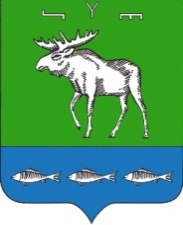 АДМИНИСТРАЦИЯ СЕЛЬСКОГО ПОСЕЛЕНИЯ ВЕРХНЕЯУШЕВСКИЙ  СЕЛЬСОВЕТМУНИЦИПАЛЬНОГО РАЙОНАФЕДОРОВСКИЙ РАЙОН РЕСПУБЛИКИ БАШКОРТОСТАНОснование для начала административной процедурыСодержаниеадминистративныхдействийСрок выполнения административных действийДолжностное лицо, ответственное за выполнение адми и нстратн вного действияКритерии принятия решенияРезультат административного действия, способ фиксации1234561. Прием и регистрация заявления1. Прием и регистрация заявления1. Прием и регистрация заявления1. Прием и регистрация заявления1. Прием и регистрация заявления1. Прием и регистрация заявленияпоступление ходатайства и документов в Администрациюприем и регистрация ходатайства и прилагаемых документов1 рабочий деньдолжностное лицо Администрации, ответственное за прием и регистрацию документовналичие/отсутствие оснований для отказа в приеме документов, предусмотренных пунктами 2.13,2.13.1Административногорегламентавыдача заявителю расписки о приеме документов (приложение 2 к Административному регламенту); регистрацияходатайства в журнале регистрации поступивших документов и/или в электронной базе данных по учету документов (далее - СЭД);отказ в приеме ходатайства и документов:- в устной форме по основанию, указанному впункте 2.13 и 2.13.1 Административного регламента, н случае личного обращения заявителя вАдминистрацию муниципального района Федоровский район Республики Башкортостан;- уведомление в письменной форме о возврате заявителю ходатайства и прилагаемых документов без рассмотрения с указанием причин возврата по основанию, указанному в пункте 2.13 и 2.13.1Административного регламента, в случае поступления ходатайства и документов через РГАУ МФЦ (приложение №3 к  Административному регламентуПередача ходатайства и документов должностному лицу Администрации, ответственному за предоставление муниципальной услуги1 рабочий деньЗапись в журнале или СЭД о передаче заявления и документовРассмотрение ходатайства и принятие решения о предоставлении муниципальной услугиРассмотрение ходатайства и принятие решения о предоставлении муниципальной услугиРассмотрение ходатайства и принятие решения о предоставлении муниципальной услугиРассмотрение ходатайства и принятие решения о предоставлении муниципальной услугиРассмотрение ходатайства и принятие решения о предоставлении муниципальной услугиРассмотрение ходатайства и принятие решения о предоставлении муниципальной услугиПолучение ходатайства и документов должностным лицом Администрации, ответственным за предоставление муниципальной услугиПроверка поступивших документов на предмет комплектности в соответствии с перечнями документов, предусмотренных пунктом 2.8 Административного регламентаНаправление межведомственных запросов в органы (организации), участвующие в предоставлении муниципальной услуги,указанные в пункте 2.3 Административного регламента в целях запроса документов, предусмотренных пунктом 2.9 Административного регламента, если такие документы не были представлены заявителем по собственной инициативеНе более 5 рабочих днейДолжностное лицо Администрации, ответственное за предоставление муниципальной услугиНаличие/отсутствие документов, предусмотренных пунктом 2.8 Административного регламента Межведомственный запрос в виде электронного документа, направленный по каналам системы межведомственного электронного  взаимодействия (далее- СМЭВ), либо на бумажном носителе, направляемый почтой в случае отсутствия технической возможности формирования и направления запросов посредством СМЭВ.Регистрация межведомственных запросов в СМЭВ либо запись в журнале регистрации исходящей корреспонденции Перевод земель или земельных участков в составе таких земель из одной категории в другую Перевод земель или земельных участков в составе таких земель из одной категории в другую Перевод земель или земельных участков в составе таких земель из одной категории в другую Перевод земель или земельных участков в составе таких земель из одной категории в другую Перевод земель или земельных участков в составе таких земель из одной категории в другую Перевод земель или земельных участков в составе таких земель из одной категории в другуюналичие документов.предусмотренныхпунктами 2.8 и 2.9настоящеюАдминистративноюрегламентаподготовка проекта решения о переводе земель или земельных участков в составе таких земель из одной категории в другую2 рабочих днядолжностное лицо Администрации, ответственное за регистрацию документовотсутствиеоснований,предусмотренныхпунктом 2.16Административногорегламента, дляотказа впредоставлениимуниципальнойуслугипроект о переводе земель или земельных участков в составе таких земель из одной категории в другую ввиде электронного документа, согласованный в СЭД «Дело»наличие документов.предусмотренныхпунктами 2.8 и 2.9настоящеюАдминистративноюрегламентасогласование проекта решения о переводе земель или земельных участков в составе таких земель из одной категории в другу ю2 рабочих дняотсутствиеоснований,предусмотренныхпунктом 2.16Административногорегламента, дляотказа впредоставлениимуниципальнойуслугипроект о переводе земель или земельных участков в составе таких земель из одной категории в другую ввиде электронного документа, согласованный в СЭД «Дело»наличие документов.предусмотренныхпунктами 2.8 и 2.9настоящеюАдминистративноюрегламентапредставление проема решения о переводе земель или земельных участков в составе таких земель из одной категории в другую на подписание должностному лицу Администрации2 рабочих дняотсутствиеоснований,предусмотренныхпунктом 2.16Административногорегламента, дляотказа впредоставлениимуниципальнойуслугиЗапись в СЭД «Дело» о направлении проекта решения о переводе земель или земельных участков в составе таких земель из одной категории в другую в виде электронного документа на подписаниеналичие документов.предусмотренныхпунктами 2.8 и 2.9настоящеюАдминистративноюрегламентарегистрация решения о переводе земель или земельных участков в составе таких земель из одной категории в другуюзарегистрированное в СЭД «Дело» в виде электронного документа решение о переводе земель или земельных участков в составе таких земель из одной категории в другуюналичие документов.предусмотренныхпунктами 2.8 и 2.9настоящеюАдминистративноюрегламентазаверение решения о переводе земель или земельных участков в составе таких земель из одной категории в другую в форме электронных документов усиленной квалифицированной электронной подписью должностного лица, подписавшего решение о переводе земель или земельных участков в составе таких земель из одной категории в другую в виде бумажною документазаверенные усиленной квалифицированной электронной подписью должностного лица решение о переводе земель или земельных участков в составе таких земель из одной категории в другую в форме электронных документовналичие документов.предусмотренныхпунктами 2.8 и 2.9настоящеюАдминистративноюрегламентаПодготовка проекта отказа в переводе земель или земельных участков в составе таких земель из одной категории в другуюналичие оснований, предусмотренных пунктом 2.16 Административного регламента, для отказа в предоставлении муниципальной услугиПроект мотивированного отказа в переводе земель или земельных участков в составе таких земель из одной категории и другуюналичие документов.предусмотренныхпунктами 2.8 и 2.9настоящеюАдминистративноюрегламентасогласование проекта отказаналичие оснований, предусмотренных пунктом 2.16 Административного регламента, для отказа в предоставлении муниципальной услугиСогласованный проект мотивированного отказа в переводе земель или земельных участков в составе таких земель из одной категории в другуюналичие документов.предусмотренныхпунктами 2.8 и 2.9настоящеюАдминистративноюрегламентаПредставление согласованного проекта отказа на подписание должностному лицу Администрацииналичие оснований, предусмотренных пунктом 2.16 Административного регламента, для отказа в предоставлении муниципальной услуги-наличие документов.предусмотренныхпунктами 2.8 и 2.9настоящеюАдминистративноюрегламентаРегистрация письма об отказе в переводе земель и земельных участков в составе таких земель из одной категории в другуюналичие оснований, предусмотренных пунктом 2.16 Административного регламента, для отказа в предоставлении муниципальной услугиЗарегистрированное письмо с мотивированным отказом в предоставлении муниципальной услуги;запись в журнале регистрации исходящей корреспонденции, внесение сведений в СЭД «Дело»4. Выдача результата предоставления муниципальной услуги заявителю4. Выдача результата предоставления муниципальной услуги заявителю4. Выдача результата предоставления муниципальной услуги заявителю4. Выдача результата предоставления муниципальной услуги заявителю4. Выдача результата предоставления муниципальной услуги заявителю4. Выдача результата предоставления муниципальной услуги заявителюрегистрация решения о переводе земель или земельных участков в составе таких земель из одной категории в другую либо регистрация письма с мотивированным отказом в предоставлении муниципальной услугиуведомление заявителя по телефону (электронной почте) о дате, времени и месте выдачи результата муниципальной услугиI рабочий деньдолжностное лицо Администрации, ответственное за предоставление муниципальной услугив ходатайстве указан способ предоставления результата муниципальной услуги - в виде бумажного документа, который заявитель получает непосредственно при личном обращении в Администрацию-регистрация решения о переводе земель или земельных участков в составе таких земель из одной категории в другую либо регистрация письма с мотивированным отказом в предоставлении муниципальной услугивыдача заявителю результатамуниципальной услуги в виде бумажного документаI рабочий деньдолжностное лицо Администрации, ответственное за предоставление муниципальной услугив ходатайстве указан способ предоставления результата муниципальной услуги - в виде бумажного документа, который заявитель получает непосредственно при личном обращении в АдминистрациюПодпись заявителя в журнале выдачи документоврегистрация решения о переводе земель или земельных участков в составе таких земель из одной категории в другую либо регистрация письма с мотивированным отказом в предоставлении муниципальной услугиНаправление результата муниципальной услуги заявителю почтовым отправлением в случае неявки заявителя в указанный срок (или невозможности связаться с ним по телефону)I рабочий деньдолжностное лицо Администрации, ответственное за предоставление муниципальной услугив ходатайстве указан способ предоставления результата муниципальной услуги - в виде бумажного документа, который заявитель получает непосредственно при личном обращении в АдминистрациюРегистрация исходящей корреспонденциирегистрация решения о переводе земель или земельных участков в составе таких земель из одной категории в другую либо регистрация письма с мотивированным отказом в предоставлении муниципальной услугинаправление результата муниципальной услуги в виде бумажного документа курьером вРГАУ МФЦI рабочий деньдолжностное лицо Администрации, ответственное за предоставление муниципальной услугив заявлении указан способпредоставлениярезультатамуниципальнойуслуги - в видебумажногодокумента,который заявитель получает непосредственно при личном обращении в РГАУ МФЦОписи приема-передачи документов в РГАУ МФЦрегистрация решения о переводе земель или земельных участков в составе таких земель из одной категории в другую либо регистрация письма с мотивированным отказом в предоставлении муниципальной услугиI рабочий деньв заявлении указан способпредоставлениярезультатамуниципальнойуслуги - в видебумажногодокумента,который заявитель получает непосредственно при личном обращении в РГАУ МФЦрегистрация решения о переводе земель или земельных участков в составе таких земель из одной категории в другую либо регистрация письма с мотивированным отказом в предоставлении муниципальной услугивыдача заявителю результатамуниципальной услуги в виде бумажного документа в РГАУ МФЦI рабочий деньРаботник РГАУ МФЦв заявлении указан способпредоставлениярезультатамуниципальнойуслуги - в видебумажногодокумента,который заявитель получает непосредственно при личном обращении в РГАУ МФЦВ порядке, установленном РГАУ МФЦ выдача заявителю результата муниципальной услугирегистрация решения о переводе земель или земельных участков в составе таких земель из одной категории в другую либо регистрация письма с мотивированным отказом в предоставлении муниципальной услугинаправление результата муниципальной услуги в виде бумажного документа посредством почтового отправленияI рабочий деньдолжностное лицо Администрации, ответственное за предоставление муниципальной услугив заявлении указан способпредоставлениярезультатамуниципальнойуслуги - в видебумажногодокумента,который направляется заявителю посредством почтового отправленияРегистрация исходящей корреспонденциирегистрация решения о переводе земель или земельных участков в составе таких земель из одной категории в другую либо регистрация письма с мотивированным отказом в предоставлении муниципальной услугиРазмещение результата муниципальной услуги в электронном виде на сайте Администрации сельского поселений  Верхнеяушевский сельсовет муниципального района Федоровский район РБI рабочий деньдолжностное лицо Администрации, ответственное за предоставление муниципальной услугив заявлении указан способпредоставлениярезультатамуниципальнойуслуги - в видеэлектронногодокумента,размещенного на официальном сайте Администрации сельского поселений  Верхнеяушевский сельсовет муниципального района Федоровский район РБ, ссылка на который направляется заявителю посредством электронной почтыРезультат муниципальной услуги в электронном виде размещен на официальном сайте Администрации сельского поселений  Верхнеяушевский  сельсовет муниципального района Федоровский район РБрегистрация решения о переводе земель или земельных участков в составе таких земель из одной категории в другую либо регистрация письма с мотивированным отказом в предоставлении муниципальной услугиНаправление заявителю на его электронную почту, указанному в заявлении, ссылки для скачивания результата муниципальной услуги в электронном видеI рабочий деньдолжностное лицо Администрации, ответственное за предоставление муниципальной услугив заявлении указан способпредоставлениярезультатамуниципальнойуслуги - в видеэлектронногодокумента,размещенного на официальном сайте Администрации сельского поселений  Верхнеяушевский сельсовет муниципального района Федоровский район РБ, ссылка на который направляется заявителю посредством электронной почтыНа электронном почтовом ящике Администрации сохраненное исходящее уведомление об отправке заявителю ссылки для скачивания результата муниципальной услуги в электронном виде регистрация решения о переводе земель или земельных участков в составе таких земель из одной категории в другую либо регистрация письма с мотивированным отказом в предоставлении муниципальной услугиНаправление заявителю результата муниципальной услуги в электронном виде на электронную почту, указанному в ходатайствеI рабочий деньдолжностное лицо Администрации, ответственное за предоставление муниципальной услугиВ ходатайстве указан способ предоставления результата муниципальной услуги –  в виде электронного документа, который направляется заявителю посредством электронной почтыНа электронном почтовом ящике Администрации сохраненное исходящее уведомление об отправке заявителю электронных документовПредоставление заявителю результата муниципальной услуги в виде электронного документа с использованием РПГУдолжностное лицо Администрации, ответственное за предоставление муниципальной услугиХодатайство поступило через «Личный кабинет РПГУ»Загрузка результата муниципальной услуги в виде электронного документа в «Личный кабинет» РПГУ